 BLESSINGTON EDUCATE TOGETHER NATIONAL SCHOOL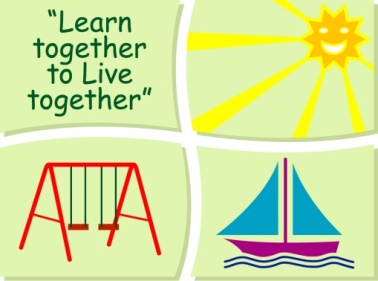 Fifth Class Book Lists 2022-23Stationery1 88 page copy and 2 maths copies.	1 Nature Study A4 Hardback Copy (Continue using last year’s book if there is still space)1 A4 Hardback Copy 1 Sketch PadMathematical Set with a compass and a protractor. Slim whiteboard marker x33 x 40g Pritt Stick (with names on them) 1 ruler 30cm & 1 scissors.3 x ball point blue pens, 2 x red & black pens2 x HB Pencils, 2X black markers/sharpie, a pack of Colouring Pencils or markers, rubber &   sharpener.                    All Books and Copies to be covered and clearly labelledThe following expenses are to be paid on or before 5th September 2022Art Supplies, Photocopying and Materials 				€74Book Rental								€15Pupil Insurance							€6Educate Together Patron Fee						€15		Total Amount Due							€110SubjectDetailsPublisherEnglishSpellings For MeIncluded in Book RentalStarlight 6FolensRead at Home 5CJ FallonEnglish NovelsIncluded in Book RentalIrishAm Don Léamh 6FolensMo Lámhleabhar Gramadaí Rang a Cuig 5Educate.ieMathsPlanet  Maths 5FolensMental Maths 5Prim Ed.Mad 4 Maths 5Gill and Macmillan/SESEJust Maps 6th ClassEducate.ieUnlocking SESEIncluded in Book RentalPrimary School AtlasIncluded in Book Rental